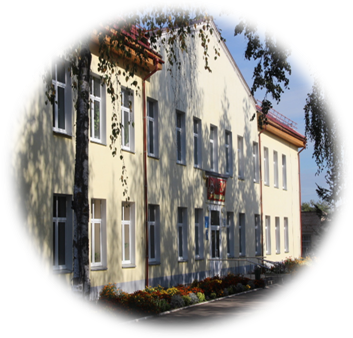 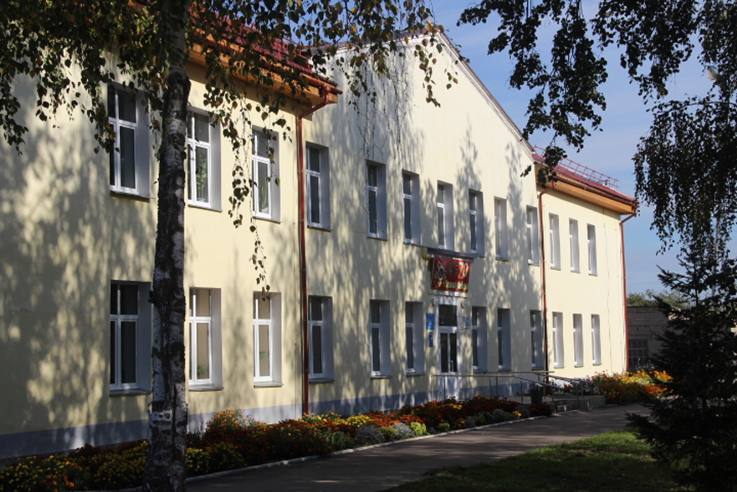 Цель работы:Создание условий, способствующих повышению качества образования и формирование у школьников ценностей здорового образа жизни, социально-значимой деятельности и личностного развития.Задачи педагогического коллектива на 2020– 2021 учебный год: Управленческая деятельность Совершенствовать систему общественно-государственного управления  с целью повышения эффективности работы. Продолжить реализацию ООП НОО и ООПООО в рамках созданных условий и в соответствии с требованиями ФГОС. Обеспечить условия для дифференциации содержания образования с учетом потребностей и интересов обучающихся. Создать условия для реализации права обучающихся на индивидуальную траекторию обучения для следующих категорий:             - Одаренные и высокомотивированные обучающиеся;
            - Дети с ОВЗ и нуждающиеся в длительном лечении. Продолжить создание условий  для творческой самореализации обучающихся с               учетом их интересов, потребностей в разнообразных сферах человеческой деятельности через воспитательную систему школы, дополнительное образование, внеурочную деятельность.  Педагогическая деятельность Вовлечение родителей в образовательную деятельность, совершенствование системы взаимодействия с семьей с целью повышения ответственности родителей за обучение и воспитание детей. Обеспечение высокого качества обучения и воспитания в урочной и внеурочной деятельности в соответствии с требованиями ФГОС. Продолжить внедрение системы работы с одаренными детьми. Продолжить формирование профессиональных компетенций и развитие творческой инициативы педагогов на основе программ повышения квалификации. Продолжить работу по включению педагогов в научно- исследовательскую, самообразовательную деятельность. Создание образовательной среды, обеспечивающей доступность и качество образования в соответствии с государственными образовательными стандартами и социальным заказом. Направления и задачи работы школы:1. Обновление содержания образования и повышение качества образования. обеспечить 100 % выполнение учебных программ по всем учебным предметам; повысить уровень успеваемости в школе; обеспечить повышение качества обученности учащихся по результатам ВПР не ниже   среднерайонных показателей; продолжить реализацию содержания, форм и методов образования (обучения и воспитания) учащихся на основе принципов вариативности и индивидуализации, включая углублённое изучение предметов в старшей школе, дистанционное обучение, дополнительное образование; продолжить обучение в старших классах по индивидуальной образовательной траектории, с переходом на ФГОС СОО;продолжить работу по проектной деятельности учащихся. 2. Подготовка к ГИА 2021Задачи:добиваться повышения качества государственной итоговой аттестации  (9 классы) по математике, русскому языку, предметам по выбору; обеспечить 100% качественную подготовку выпускников 11 классов к ЕГЭ;Посещение семинаров регионального уровня в целях повышения профессиональной  компетентности в подготовке  обучающихся к ГИА;3. Методическая работа школы  Методическая тема: «Формирование ключевых  компетенций учителя и ученика как условие повышения качества образования»Цель: Повышение педагогического мастерства учителя, качества обучения и успешности учащихся через использование ресурсов системно-деятельностного подхода  в обучении, дистанционных образовательных технологий; повышение уровня методической и педагогической культуры учителя, способного оценивать каждый раз качество своей педагогической деятельности.Задачи:Обеспечивать качество, эффективность, доступность, открытость и вариативность образовательных услуг.Совершенствовать условия для реализации ФГОС начального образования (НОО- обновленное содержание) и ФГОС основного общего образования (ООО – обновленное содержание), совершенствовать качество обученности выпускников на ступени среднего общего образования (СОО).Организовать процесс построения и реализации педагогами индивидуальной траектории профессионально-личностного саморазвития.Создавать условия для самореализации учащихся в образовательной деятельности и развития ключевых компетенций учащихся.Обеспечить качественную подготовку и проведение значимых образовательных событий.Обеспечивать методическое сопровождение работы с молодыми и вновь принятыми специалистамиИспользовать на качественно новом уровне формы и методы работы с одаренными, слабоуспевающими, имеющими проблемы со здоровьем детьми.Формировать здоровьесберегающую образовательную среду, обеспечивающую сохранение здоровья участников образовательного процесса.Формировать духовно-нравственные основы развития и социализации личности в поликультурной среде на основе толерантного подхода.Развивать систему мотивации педагогических и управленческих кадров.Совершенствовать систему мониторинга и диагностики успешности образования, уровня профессиональной компетентности и методической подготовки педагогов.12.Повышать эффективность работы школьного методического совета и  школьных методических объединений.Приоритетные направления:обеспечение единства и преемственности между ступенями при переходе к непрерывной системе образования в условиях внедрения новых стандартов;выявление наиболее перспективного педагогического опыта и представление (распространение) его образовательному сообществу на различных уровнях (школьном, муниципальном, региональном);вовлечение в активную методическую работу всех педагогических работников      школы;создание насыщенной  информационно-образовательной среды школы, использование информационных и дистанционных технологий как средства повышения качества школьного  образования;расширение сетевого взаимодействия с образовательными учреждения муниципалитета, региона для профессионального диалога педагогов.Ожидаемые результаты работы:

- рост качества знаний обучающихся;- достижение оптимального уровня образования, воспитанности и развития обучающихся;

-овладение учителями системой преподавания предметов в соответствии с требованиями  ФГОС;

-создание условий в процессе обучения для формирования у обучающихся ключевых компетентностей, УУД.Содержание методической работы в школе  формируется на основе:1.    Законов РФ, нормативных документов, инструкций, приказов Министерства образования и науки РФ, Министерства образования Тверской области2.    Устава МБОУ Кесовогорская СОШ,  локальных актов к Уставу ("Положение о Методическом Совете МБОУ Кесовогорская СОШ", "Положение о методическом объединении учителей-предметников МБОУ Кесовогорская СОШ", "Положение о проведении методического дня МБОУ Кесовогорская СОШ", Положение об аттестации на соответствие занимаемой должности, ежегодного плана работы школы).3.Новых психолого-педагогических, методических исследованиях, повышающих уровень методической службы.4. Диагностики и мониторинга состояния учебно-воспитательного процесса, уровня обученности и удовлетворенности образовательными услугами образовательного учреждения, развития учащихся, помогающих определить основные проблемы и задачи методической работы.5. Использования информации о передовом опыте методической службы в школах региона.Формы методической работы:Тематические педсоветы.Методический совет.Предметные и творческие объединения учителей.Работа учителей по темам самообразования.Открытые уроки, мастер-классы.Творческие отчеты.Метапредметные недели.Семинары.Сетевое взаимодействие. Консультации по организации и проведению современного урока.Организация работы с одаренными детьми, слабоуспевающими и с ОВЗ.«Портфолио» учителя.Педагогический мониторинг.Организация и контроль курсовой системы повышения квалификации. Аттестация.Основные направления деятельностиРазвитие профессиональных компетенций педагогаПовышение квалификацииЦель: совершенствование системы работы с педагогическими  кадрами по самооценке деятельности и повышению профессиональной компетентности.Аттестация педагогических работников     Цель: определение уровня профессиональной компетентности и создание условий для повышения квалификационной категории  педагогических работников.Работа с молодыми специалистами и вновь прибывшими учителями     Цель: создание условий для успешной адаптации молодых специалистов и вновь прибывших педагогов школы.Работа с учителями-предметникамиЦель: обобщение и распространение результатов творческой деятельности педагогов.Творческие группыЦель: методическое обеспечение образовательного процессаПредставление и обобщение педагогического опыта работыЦель: Повышение  профессионального уровня педагогов, включение их в творческий педагогический поиск.Методические семинарыЦель: практическое изучение вопросов, являющихся проблемными для педагогов.Управление методической работой1.Методические советыЦель: реализация задач методической работы на текущий учебный год;  организация и координация методической работы, повышение квалификации педагогических кадров.Задачи:организация опытно – поисковой, инновационной и проектно- исследовательской деятельности в образовательном учреждении, направленной на освоение новых педагогических технологий; обеспечение методического сопровождения учебных программ, разработка учебных, научно-методических и дидактических материалов;  координация деятельности методических объединений, направленной на развитие методического обеспечения образовательного процесса;организация консультирования сотрудников образовательного учреждения по проблемам совершенствования профессионального мастерства, методики проведения различных видов занятий и их учебно-методического и материально – технического обеспечения;Тематика МС2.Тематические педагогические советыЦель: подвести итоги педагогического коллектива по реализации программы развития школы.3.Работа с методическими объединениямиЦель: Совершенствование методического обеспечения образовательных программ и роста профессионального мастерства педагогов.Мониторинг профессиональных затруднений педагогов1.Диагностика деятельности педагоговЦель: совершенствование  непрерывного процесса деятельности труда учителя.2.Работа методического кабинетаЦель: корректирование организации образовательного процесса с учетом выявленных педагогических затруднений, создание условий для нормального доступа педагога к необходимой документации.Задачи:оказание действенной помощи учителю, классному руководителю, воспитателю в повышении профессионального мастерства с учетом, выявленных педагогических затруднений;выявление педагогических затруднений на диагностической основе;организация изучения и распространения опыта ведущих учителей, классных руководителей, воспитателей школы;создание банка методических идей.Деятельность МБОУ Кесовогорская СОШ в формате базовой школыЦель: Оказание действенной методической помощи педагогическим работникам школы, образовательного округа.Обеспечить условия для повышения мотивации педагогов школы, направленной на решение поставленных целей и задач. Создать условия для непрерывного совершенствования педагогического мастерства учителей. Способствовать внедрению в образовательный процесс современных педагогических технологий. Задачи:- создание организационно-педагогических и методических условий преемственности содержания образования учащихся школьного округа; - обобщение  и распространение передового педагогического опыта; - формирование системы психолого-педагогического мониторинга образовательных потребностей и достижений учащихся школ и организаций дополнительного образования школьного округа; - организация методической работы в образовательном округе. -обеспечение доступности качественного образования при эффективном использовании ресурсов образовательных организаций, входящих в состав образовательного округа; -создание единой информационно-образовательной среды для обеспечения образовательной деятельности школ, входящих в образовательный округ; -осуществление совместной инновационной, спортивно-оздоровительной, культурно-массовой  деятельности.  В процессе решения поставленных задач базовая школа планирует следующие виды деятельности: -проведение образовательных событий  с учащимися школ округа;- проведение методических мероприятий в целях повышения квалификации педагогов школ округа; - составление и опубликование творческих отчетов о деятельности базовой школы, образовательных достижениях учащихся, эффективности использования находящихся в ведении школы ресурсов.Контроль результатов обучающихсяПредметные олимпиады, конкурсыЦель: развитие интересов и раскрытие творческого потенциала учащихся2.Работа с одарёнными детьми.Цель: выявление одарённых детей и создание условий, обеспечивающих их оптимальному развитию, воспитанию.3.Диагностико-аналитическая деятельностьЦель:  получить объективную картину качества обученности учащихся школы для эффективного планирования деятельности педагогического коллектива  по управлению качеством обученности и моделировании учебного процесса  школы.4. ПЛАН    РАБОТЫ СО СЛАБОУСПЕВАЮЩИМИ И НЕУСПЕВАЮЩИМИ ОБУЧАЮЩИМИСЯПлан контроля заместителя директора по УВР по работе со слабоуспевающими и неуспевающими учениками5. Воспитательная работа школыВоспитательная тема школы: «Повышение уровня духовно-нравственного воспитания подрастающего поколения, формирование его патриотического и гражданского сознания и самосознания, потребности в изучении отечественной культуры и истории».Цель:          Формирование у обучающихся ценностных ориентиров и нравственных норм, основанных на культурно-исторических, духовно-нравственных, патриотических и общечеловеческих принципах.Задачи:формировать у обучающихся нравственные смыслы и духовные ориентиры, гражданственность, патриотизм; укреплять школьные традиции, способствующие развитию общешкольного коллектива;формировать у обучающихся ценностное отношение к своему здоровью и здоровому образу жизни; усилить роль семьи в воспитании детей, привлекая к организации учебно-воспитательного процесса в школе; совершенствовать работу ученического самоуправления; повышать педагогическое мастерство классных руководителей и обобщать лучший опыт работы с классными коллективами;продолжить работу по предупреждению правонарушений и безнадзорности среди несовершеннолетних и по предупреждению наркомании среди подростков, максимально привлекая детей группы «риска» к участию в жизни школы, класса, занятиях кружков, секций.План мероприятий, посвященных Дню правовой помощи детям (20.11.20)План проведения Дня профилактики правонарушений«Мои права и обязанности. Конституция РФ» (11.12.20 -12.12.20)План мероприятий единого дня профилактики правонарушений(Март 2021)6. Внутришкольный контроль6.1. ВШК учебной и воспитательной работыЦель: совершенствование учебно-воспитательного процесса, отслеживание динамики развития обучающихся. Установление соответствия педагогической деятельности в школе требованиям ФГОС ООО, ФГОС СОО.ВШК осуществляется руководством школы: Ляшовой О.В., Галкиной М.А., Назаровой Л.Д., Форминой Т.Н., Покровской Т.М., Маркеловой А.Г.6.2. ВШК по плану  работы  по выполнению  закона об образовании в части соблюдения прав   и  гарантий  обучающихся на образование7. Обновление инфраструктуры школы и системы управления Основная тематика работы органов школьного самоуправления7.1. Общие собрания трудового коллектива.7.3. Административный совет школы. Совещания при директоре.7.4. Производственные совещания.7.5. План работы Совета школы  на 2020-2021 учебный годЦель работы: - осуществление контроля за воспитательно-образовательной деятельностью; -  содействие  в создании безопасных условий обучения, воспитания и труда в образовательном учреждении; - согласование нормативно-правовой документации ОУ; -  внесение предложений по развитию ОУ - осуществление контроля за финансовой и хозяйственной деятельностью. Задачи:· Принять участие в деятельности школы по вопросам повышения качества образования.· Систематизировать информацию на сайте школы о деятельности Совета школы8.  ИНФОРМАТИЗАЦИЯ ОБРАЗОВАТЕЛЬНОЙ СИСТЕМЫ ШКОЛЫЦель: Создание единой образовательной информационной среды, учебной, педагогической, управленческой и обслуживающей деятельности школы, где ведущую роль играют информационно-коммуникационные технологии, позволяющие повысить качество и доступность образовательного процесса в свете реализации ФГОС Задачи: 1.      Создать условия для перехода на  качественный уровень использования компьютерной техники,  новых информационных технологий.2.        Продолжать  формирование  информационной  культуры  обучающихся, повысить качество образовательной и профессиональной подготовки в области применения современных информационных технологий.3.      Развивать сетевые контакты посредством Интернет.4.      Автоматизировать документооборот, создать информационно-коммуникативное обеспечение образовательного пространства посредством «Сетевого города».5.       Создать открытое информационное пространство школы через информационно-образовательную сеть.6.      Участвовать в муниципальных, региональных и федеральных программах по информатизации образования.7. Расширять информационное образовательное пространство школы;8. Продолжить работу по повышению квалификации педагогических и руководящих работников в области ИКТ;9. Внедрять новые методики обучения с использованием ИКТ в учебно-воспитательный процесс;10. Повысить эффективность использования ИКТ в управленческой деятельности.ПЛАН ИНФОРМАТИЗАЦИИ  9. План работы по административно – хозяйственной работе                                                                                                                         РАЗДЕЛ 1Взаимодействие заместителя директора по АХР с другими структурными подразделениями МБОУ КСОШРАЗДЕЛ 2Административно-хозяйственная и финансово-экономическая деятельность заместителя директора по АХР.РАЗДЕЛ  3Работа с сотрудниками подразделения.Директор МБОУ Кесовогорская СОШ:                                             О.В.Ляшова№ п/п                        мероприятиясрокответственныйРазработка и утверждение расписания школы на 2020-2021учебный годдо 25.08.20.Назарова Л.Д.Составление расписания уроков30.08.20Назарова Л.Д.Подготовка документации к тарификации учителейдо 1.09.20Назарова Л.Д.Оформление документации на учащихся, обучающихся по индивидуальному учебному плану.до 1.09.20 и по медицинским показателямНазарова Л.ДРазработка, согласование и утверждение учебных рабочих программ на 2020-2021  учебный годавгуст - сентябрьНазарова Л.Д.Составление и утверждение учебного плана школы на 2020-2021учебный годдо 15.08. 20Назарова Л.Д.Составление и утверждение годового плана-графика работы школы на  2020-2021 учебный годдо 10.09.20Назарова Л.Д.Разработка, согласование и утверждение учебных рабочих программ, программ  элективных курсов, программ воспитания и социализации, программ внеурочной деятельности и дополнительного образования  на 2020-2021 учебный годдо 28.09.20Назарова Л.Д., Маркелова А.Г.Размещение на сайте школы информации об организации учебного процесса: расписания уроков и других материаловсентябрь, с дальнейшим обновлением и пополнениемЗам.директора по УВР Назарова Л.Д.Размещение информации об организации учебного процесса на школьных информационных стендахсентябрь, с дальнейшим обновлением и пополнениемНазарова Л.Д., Галкина М.А., Формина Т.Н.Информирование родителей обучающихся по вопросам организации учебного процесса на родительских собраниях (общешкольных и классных)сентябрьНазарова Л.Д.Предварительная тарификация учителей на следующий годянварьНазарова Л.Д.Подготовка аналитических справок об окончании I,II,III триместра и годакаждый триместрНазарова Л.Д.Разработка АОП для детей с ЗПР22-31 августаНазарова Л.Д., Формина Т.Н., учителяСтартовые работы во 2-4 классахПроверка техники чтения 2-4 классах12- 16 сентябряучителя 2-4 классовСрезовые контрольные работы во 2-4 классах по русскому языку и математике14-18 ноябряФормина Т.Н.,Покровская Т.М.Итоговые контрольные работы по математике и русскому языку во 2-4 классах19-23 декабряучителя 2-4 классовСрезовые контрольные работы во 2-4 классах по русскому языку и математике13-17 февраляФормина Т.Н.,Покровская Т.М.Внешняя оценка знаний. Выполнение ВПР в 4 классах.Внешняя оценка знаний. Выполнение ВПР во 2 классах.май октябрьФормина Т.Н.,Покровская Т.М.Итоговые комплексные работы в 1-3 классах10-12 маяучителя 1-3 классовИтоговые контрольные работы в 1-4 классах по математике и русскому языкуПроверка техники чтения на конец года.15- 19 маяучителя 1-4 классовИндивидуальная работа с неуспевающими, условно переведеннымив течение учебного годаучителя, имеющие неуспевающих, условно переведенныхИзучение образовательных потребностей обучающихся и родителей на 2020-2021  уч.годмартНазарова Л.Д.Комплектование групп  учащихся, с углубленным изучение отдельных предметов на 2020-2021 учебный годапрельЗам.директора по УВР Назарова Л.Д.Составление графика итоговых контрольных работ 5-6 классыапрельЗам.директора по УВР Назарова Л.Д.Составление графика переводных экзаменов -7,8,10 классовапрельЗам.директора по УВР Назарова Л.Д.Прием и анализ отчетов классных руководителей по итогам триместра и учебного года для мониторинга качества образовательного процессапо окончанию триместра и годаЗам.директора по УВР Назарова Л.Д.Организация «малых» педсовет по предварительным итогам I,II.III триместра и годаВ течение годаЗам.директора по УВР Назарова Л.Д.Оформление документов, подтверждающих награждение медалями, похвальными листамиМай-июньЗам.директора по УВР Назарова Л.Д.Проверка журналов и подготовка их к передаче в архив. Составление информационно-аналитической справки.до 1.07.21Зам.директора по УВР Назарова Л.Д.Подготовка и проведения родительского собрания учащихся, решивших продолжить обучение в 10 классе.июньЗам.директора по УВР Назарова Л.Д.Создание комиссии по комплектованию 10-х классов на будущий год.июньЗам.директора по УВР Назарова Л.Д.Анализ учебной деятельностииюньЗам.директора по УВР Назарова Л.Д., Формина Т.Н.Контроль оформления аттестатов выпускников 9,11 классовиюньЗам.директора по УВР Назарова Л.Д., кл.руководителиРазработка и утверждение плана-графика подготовки выпускников 11 классов к ЕГЭ -2021сентябрьНазарова Л.Д.Разработка и утверждение плана-графика подготовки выпускников 9 классов к ГИА- 2021сентябрьНазарова Л.Д.Сбор информации о самоопределении выпускников 9,11-х классовСентябрь-октябрьЗам.директора по УВР Назарова Л.Д., кл. руководителиРодительские собрания в 9-11 классахСентябрь, декабрь, февральЗам.директора по УВР Назарова Л.Д., кл. руководителиФормирование базы данных выпускников 9-11-х классов.Сентябрь-октябрьЗам.директора по УВР Назарова Л.Д., кл. руководителиПрием заявлений от учащихся 9-х и 11-х классов по выбору экзаменов. Заполнение РБД (региональной базы данных). ДекабрьЗам.директора по УВР Назарова Л.Д., кл. руководителиПроведение родительских собраний и классных часов (знакомство с положением о нормативно- правовой базе   итоговой аттестации выпускников и их родителей).Декабрь, февральЗам.директора по УВР Назарова Л.Д., кл. руководителиСоставление графика проведения пробных ЕГЭ, ОГЭ в 9-11 классах.сентябрьЗам.директора по УВР Назарова Л.Д., учителя предметникиПодготовка информационного стенда  Государственная Итоговая Аттестация 2021 и предоставление информации на школьный сайт.III триместрЗам.директора по УВР Назарова Л.Д.Составление графика  консультаций по предметам к расписанию ГИА 2021.Оформление информационных стендов учителями предметниками .III триместрЗам.директора по УВР Назарова Л.Д.Тренировочное заполнение бланков государственной (итоговой) аттестации учащимися 9-11-х классовАпрель - майЗам.директора по УВР Назарова Л.Д.Контроль проведения государственной (итоговой) аттестации-2021июньЗам.директора по УВР Назарова Л.Д.Ознакомление участников ГИА -9,11 с результатами ЕГЭ и ГИА под подписьпо поступлению результатов в муниципалитетЗам.директора по УВР Назарова Л.Д.№Содержание работысрокиответственныеПрогнозируемый результат1.Составление плана прохождения курсов повышения квалификации.АвгустЗам.директора по УВРГалкина М.А.Перспективный план курсовой переподготовки2.Составление заявок по прохождению курсов повышения квалификацииСентябрьЗам.директора по УВРГалкина М.А.Организация прохождения курсов3.Повышение квалификации учителей основной школы по вопросам реализации ФГОС в образовательном процессе.согласно срокам ТОИУУЗам.директора по УВРГалкина М.А.Повышение профессиональной компетентности4.Повышение квалификации учителей по формированию необходимых компетенций педагога в соответствии  с выделенными уровнями профессионального стандарта педагога через участие  в методических семинарах.В течение годаЗам.директора по УВРГалкина М.А.Развитие дефицитных  компетенций педагога в соответствии  с выделенными уровнями профессионального стандарта педагога5.Составление отчетов о прохождении курсов повышения квалификациидекабрь,июньЗам.директора по УВРГалкина М.А.Мониторинг курсовой подготовки педколлектива6.Профессиональная переподготовка педагогических кадровсогласно срокам ТОИУУЗам.директора по УВРГалкина М.А.Получение компетенций, необходимых для выполнения профессиональной деятельности.7.Самообразование педагогических кадров в ходе работы по методической темеВ течение годапедагогические работникиПовышение педагогического мастерства педагогов8.Участие в работе тематических вебинаровВ течение годапедагогические работникиСпособствовать повышению квалификации педагогов путем применения активных форм самообразования9.Практические семинары/консультации  по повышению квалификации   преподавателей и воспитателей в области информационной компетенции, отдельных аспектов применения современных   технических средств обучения.В течение годаЗам. директора по информатизацииШаркова Т.В.Совершенствование компьютерной компетенции педагога№Содержание работысрокиответственныеПрогнозируемый результат1.Обновление информационного уголка с рекомендациями по аттестации педагогических работниковавгустЗам.директора по УВРГалкина М.А.Систематизация материалов к аттестации2.Уточнение списка аттестуемых педагогов в учебном годусентябрьЗам.директора по УВРГалкина М. А.Руководители ШМОСписки педагогов3.Индивидуальные консультации по написанию заявлений для прохождения аттестацииВ течение годаЗам.директора по УВРГалкина М.А.Преодоление затруднений при написании заявлений4Подготовка представления в аттестационную комиссию на педагогических работников, аттестуемых на подтверждение соответствия занимаемой должностиЗа месяц до аттестацииЗам.директора по УВРГалкина М.А.Прохождение аттестации на соответствие должности. Снижение количества неаттестованных педагогических работников школы5.Заседания аттестационной комиссии на соответствие занимаемой должностипо графикуПредседатель аттестационной комиссииСнижение количества неаттестованных педагогических работников школы6.Инструктивное совещание  «Основные документы по проведению аттестации педагогов для подтверждения или повышения квалификационной категории»сентябрьЗам.директора по УВРГалкина М.А.Принятие решения о прохождение аттестации, знакомство с нормативными документами по аттестации, методическими рекомендациями по составлению портфолио7.Индивидуальные консультации с аттестующимися педагогами по снятию тревожностиПо мере необходимостиЗам.директора по УВРГалкина М.А.Школьный психолог Мухина С.Н.Психологическое сопровождение аттестации8.Изучение деятельности педагогов, оформление необходимых документов для прохождения аттестацииСогласно графикуЗам.директора по УВРГалкина М.А.Справки о результатах педагогической деятельности9.Проведение открытых мероприятий для педагогов школы, представление собственного опыта работы аттестуемыми учителямиСогласно графикуаттестуемые педагогиПовышение уровня педагогического и методического мастерства педагогов10.Размещение информации о нормативно-правовой базе, механизме, процедуре аттестации педагогических работников на сайте образовательного учрежденияВ течение годаЗам.директора по УВРГалкина М.А.Зам. директора по информатизацииШаркова Т.В.Информационно-методическое освещение11.Ведение мониторинга по аттестации педагогических работниковВ течение годаЗам.директора по УВРГалкина М.А.№Содержание работысрокиответственные1.Организовать наставничество молодых специалистовсентябрьАдминистрация школы2.Утверждение индивидуального плана работысентябрьМетодический совет3.Изучение требований к оформлению и ведению документации строгой отчетностисентябрьНазарова Л.Д.., Формина Т.Н.,  Маркелова А.Г.4.Выявление методической компетенции и профессиональных затрудненийВ течение годаГалкина М.А.5.Индивидуальные консультации, оказание методической помощиВ течение годаНаставникиГалкина М.А.6.Открытые уроки, внеклассные мероприятия молодых специалистов и вновь прибывших учителейВ течение годаАдминистрация школы, руководители ШМО7.Посещение уроков творчески работающих учителейВ течение годаРаздобурдина Е.В., Буторова Н.Ю., Абаляева О.Ю., Салова А.А., Михаленко Г.Н., Зеленкова Э.Р., Кожевникова В.А., Лукина В.В., Правдина В.О., Барыкина В.С.8.Внутришкольный контроль за работой наставниковВ течение годаАдминистрация школы9.Диагностика удовлетворенности педагогов результатами своего труда.майЗам.директора по УВРГалкина М.А.	План работы Школы молодого специалиста	План работы Школы молодого специалиста	План работы Школы молодого специалиста	План работы Школы молодого специалиста1.Инструктаж о ведении школьной документацииВыбор темы по самообразованиюПрактикум по разработке рабочих программ по предметуАнкетирование молодых специалистов «на входе»сентябрьЗам.директора по УВР Назарова Л.Д., Формина Т.Н., Шаркова Т.В., Галкина М.А.,наставники2.1.Создание для учащихся ситуации выбора на уроке.2.Игра – тренинг «Камертон»(каждый учитель показывает свои варианты начала урока)ноябрьЗам.директора по УВРГалкина М.А.3.Консультация «Как подготовить учащегося к предметной олимпиаде»Тренинг «Рациональное использование времени - важный фактор эффективной работы и достижения успеха»декабрьнаставникипедагог-психолог – Мухина С.Н.4.1.Открытые уроки молодых специалистов.мартЗам.директора по УВРГалкина М.А.,наставники5.1. Круглый стол: «Оценка успешности педагогической деятельности молодых учителей».Анкетирование молодых специалистов «на выходе».майЗам.директора по УВРГалкина М.А.№Содержание работысрокиответственныеПрогнозируемый результат1.Пополнение  методической копилкиВ течение годаУчителя – предметникиТезисы выступлений, конспекты, доклады и т.д.2.Работа учителей по темам самообразованияВ течение годаУчителя – предметникиРеализация проектов методических тем3.Представление опыта работы на ШМОПо графику ШМОРуководители ШМОВыработка рекомендаций для внедрения педагогического опыта4.Работа в предметных РМОПо графику РМОРуководители РМОВыработка рекомендаций для внедрения педагогического опыта5.Проведение открытых уроков, внеклассных мероприятий, организация взаимопосещения уроков,элективных занятий, кружков, внеклассных мероприятий по предмету у коллегВ течение года(по отдельному графику)Зам.директора по УВРГалкина М.А.,Руководители ШМООбобщение и распространение результатов педагогической и творческой деятельности педагога6.Участие в муниципальном этапе Всероссийского  профессионального конкурса «Учитель года»По плану РООАдминистрация школы, творческая группаОбобщение и распространение результатов педагогической и творческой деятельности педагога7.Участие учителей в профессиональных конкурсах регионального и всероссийского уровнейВ течение годаЗам.директора по УВРГалкина М.А.Обобщение и распространение результатов педагогической и творческой деятельности педагога8.Участие в методических мероприятиях в рамках организации сетевого взаимодействия По плану работы базовой школыЗам.директора по УВРГалкина М.А.Обобщение и распространение результатов педагогической и творческой деятельности педагога9.Персональный интернет сайт учителяВ течение годаЗам.директора по информатизации Шаркова Т.В.Обобщить педагогический опыт с использованием системы Интернет10.Предоставление педагогических характеристикВ течение годаАдминистрация школы11.Участие в семинарах, мастер-классах,конкурсы профессионального мастерства, банк опыта  ТОИУУ; работа со школьным сайтомВ течение годаЗам.директора по УВРГалкина М.А.Показ практического применения педагогического  опыта и разработка рекомендаций по его внедрению.12.Организация работы творческих группОктябрь, январь, апрельЗам.директора по УВРГалкина М.А.руководители группВыработка рекомендаций для внедренияпедагогического опыта13.Диагностика педагогических затруднений в деятельности учителейоктябрь, мартЗам.директора по УВРГалкина М.А., Руководители ШМООпределение степени владения теоретическими знаниями и практическими умениями в педагогической деятельности№Содержание работысрокиответственныеПрогнозируемый результат1. «Работаем по ФГОС СОО»В течение годаЗам.директора по УМРГалкина М.А.,руководитель творческих группОказание методической поддержки педагогам, реализующим ФГОС СОО 2«Духовно-нравственное развитие и воспитание»В течение годаЗам.директора по УМРГалкина М.А.,руководитель творческих группРасширение возможностей сетевого взаимодействия по данному вопросу между педагогами, обучающимися, родителями и социальными партнерами№Содержание работысрокиответственныеПрогнозируемый результат1.Педагогическая мастерская учителяМастер-классы по применению дистанционных образовательных технологий в процессе обученияНоябрь(каникулярный период)Зам.директора по УВРГалкина М.А.Обобщение и распространение результатов педагогической и творческой деятельности педагога2. «Вебинар как форма самообразования педагога»декабрьЗам.директора по УВРГалкина М.А.Обмен опытом, приобретение новых знаний, повышение профессиональных компетенций.№Содержание работысрокиответственныеПрогнозируемый результатДЕВИЗ: Педагогическая мастерская – эффективная форма развития учительского потенциалаДЕВИЗ: Педагогическая мастерская – эффективная форма развития учительского потенциалаДЕВИЗ: Педагогическая мастерская – эффективная форма развития учительского потенциалаДЕВИЗ: Педагогическая мастерская – эффективная форма развития учительского потенциалаДЕВИЗ: Педагогическая мастерская – эффективная форма развития учительского потенциала1.флеш-семинар: «Вебинар как форма самообразования педагога»ноябрьЗам.директора по УВРГалкина М.А., Шаркова Т.В., зам.директора по информатизацииПовышение теоретических и практических знаний;Выработка рекомендаций2.Практикум «Перевернутое обучение»декабрьЗам.директора по УВРГалкина М.АПовышение теоретических и практических знанийЗаседание №1Заседание №1Заседание №11.Обсуждение плана методической работы школы. 2. Ознакомление руководителей ШМО с требованиями законодательства в области качества образования.3.Индивидуальный итоговый проект - утверждение тем проектов на 2020-2021 уч. год, руководителей, сроки выполнения. 4.Анализ ГИА 2020.5. Круглый стол по теме: Документация школьного методического объединения.СентябрьЗам.директора по УВР Галкина М.А.Заседание №2Заседание №2Заседание №21.Утверждение учебно-методического планирования работы педагогов:тем по самообразованию, программ по работе с одаренными детьми и программ по здоровьесбережению.2.Практикум – интенсив «Я-учитель».3.Доклад «Работа библиотеки в целях развития одаренных детей (план работы, выставки, библиотечные уроки)»октябрьЗам.директора по УВР Галкина М.А.,Руководители ШМО, школьный библиотекарь Малышева И.А.Заседание №3Заседание №3Заседание №31.Круглый стол «Национальный проект «Образование» -  «Учитель XXI века».2. Проблемы адаптации школьников (1,5, 10 классы)3.Планирование работы по повышению качества образовательного процесса (Анализ ВПР и диагностических работ, реализация ИОМ слабоуспевающих обучающихся)4. Итоги проведения школьных олимпиад среди обучающихся школы.НоябрьЗам.директора по УВР Галкина М.А.руководители ШМОшкольный психолог Мухина С.Н.№Содержание работысрокиответственныеПрогнозируемый результат1.«Введение ФГОС СОО».ноябрьАдминистрация школы, временная творческая группаРешение педсовета по результатам работы2.Практикум «Технологические основы формирования функциональной грамотности обучающихся»январьАдминистрация школы, временная творческая группаРешение педсовета по результатам работы№Содержание работыСрокиИсполнителиПрогнозируемый результат 1.Методическое совещание «Знакомство с методическими рекомендациями по подготовке и проведению предметных олимпиад  на 2020-2021 учебный год»августЗам.директора по УВРГалкина М.А.Все ШМОКачественная подготовка проведения школьного этапа предметных олимпиад2.Семинар-совещание «Модернизация технологий и содержания образования с учетом Концепций преподавания учебных предметов»август Зам.директора по УВРГалкина М.А.ШМО -  учителей естественнонаучного направленияСистемное решение задач методической работы4.Методическое совещание с учителями по итогам ВПР-2020 годаоктябрьЗам.директора по УВРГалкина М.А.Учителя-предметникиФормирование коррекционных групп учащихся 5-9 классов с целью ликвидации тематических пробелов по предметам5.Методическое совещание с учителями, работающими в классах  для обучающихся с ОВЗ.ноябрьЗам.директора по УВРГалкина М.А.Школьный психологМухина С.Н.Развитие профессиональной компетенции педагогов, работающих с детьми с ОВЗ: понимании основных приоритетных направлений коррекционно-развивающей работы и психолого-педагогической помощи обучающимся с ЗПР.6.Проведение открытых тематических заседаний МОНоябрь - мартРуководители ШМО№Содержание работыСрокиИсполнителиПрогнозируемый результат 1.Изучение профессиональных компетенций педагоговОктябрьРуководители ШМОВыявление проблем, поиск путей их устранения2.Анкетирование педагогов «Готовность к введению ФГОС СОО»декабрьЗам.директора по УВРГалкина М.А.Выявление профессиональных  потребностей и достижений педагогов в период реализации ФГОС ООО3.Изучение профессиональных затруднений педагоговмартРуководители ШМОВыявление проблем, поиск путей их устранения4.Мониторинг профессиональных и информационных потребностей педагоговмайЗам.директора по УВРГалкина М.А.Выявление проблем, поиск путей их устранения; своевременное оказание методической поддержки5.Карта методической активности педагогаянварь, майЗам.директора по УВРГалкина М.А.руководители ШМОВыявление творчески работающих педагогов№Содержание работыСрокиИсполнителиПрогнозируемый результат 1.Планирование и организация работы школьных методических объединений на 2020/2021 учебный годсентябрьруководители ШМОРабота над единой методической темой школы2.Систематизация необходимого дидактического и методического материала для проведения педагогических советов, методических семинаров.В течение года Зам. директора УВРСоздание банка информации3.Приобретение методической литературы, учебных программВ течение года Администрация школыПополнение фонда методической литературы4.Обзор периодической печати, информирование педагогических работников о новинках педагогической 
и методической литературы: выпуск информационного листа для педагогов ОУВ течение года Зам.директора по УВРГалкина М.А.Библиотекарь школыМалышева И.А.Оказание помощи учителю в работе5.Организация выставок методической литературы, выставок-консультаций по запросам учителейв течение годаЗам.директора по УВРГалкина М.А.Оказание методической помощи в работе учителю6.Оформление материалов по методике организации проведения открытых уроков, олимпиады по учебным предметам, научно-исследовательской работыВ течение года Зам.директора по УВРГалкина М.А.Создание банка информации7.Подготовка и проведение заседаний МСВ течение года Зам.директора по УВРГалкина М.А.Реализация задач методической работы№Содержание работыСрокиИсполнителиШкола как ресурсный центрШкола как ресурсный центрШкола как ресурсный центрШкола как ресурсный центр1.Организация сетевого взаимодействия (элективные курсы, внеурочная деятельность, уроки, семинары)По графикуЗам.директора по ИКТШаркова Т.В.2.Организация работы тьюторов по предметам(подготовка к итоговой аттестации, консультирование по темам)По графикуРуководители ШМО, тьюторы3.Консультации и занятия психолога, логопедаПо графикуШкольный психолог Мухина С.Н.3.Консультации и занятия психолога, логопедаПо графикуЛогопед Ангилова Е.Н.4.Оказание практической помощи РМО при проведении мероприятий на базе ИЦШ с использованием различных информационных средств обучения.В течение годаЗам.директора по ИКТШаркова Т.В.5.Проведение образовательных мероприятий на базе центра программирования и прототипированияПо графикуРуководитель центра Буторов С.А.,Зам.директора по УВР, учитель физики Назарова Л.Д,6.Проведение образовательных мероприятий на базе «Точка роста»По графикуРуководитель Раздобурдина Е.В.Школа как методический центрШкола как методический центрШкола как методический центрШкола как методический центр1.Сетевое взаимодействие с МОУ Лесная школа - творческая лаборатория «Практический компонент на уроках естественнонаучного цикла»ноябрьЗам.директора по УВР Галкина М.А.Зам.директора по ИКТШаркова Т.В., руководитель ШМО предметов естественнонаучной направленностиРыбакова И.А.2.Семинар для руководителей школ МО  «Создание управленческих условий в школе для реализации качественного образования»декабрьДиректор школы Ляшова О.ВЗам.директора по УВР Галкина М.А.3.Проблемная группа для педагогов дополнительного образованияВ течение годаГладышева Т.И., руководитель СП Центр внешкольной работы, педагог дополнительного образованияШкола как социокультурный центр Школа как социокультурный центр Школа как социокультурный центр Школа как социокультурный центр 1.Мероприятия, акции СП «Центр внешкольной работы»по плану работы ЦентраГладышева Т.И.2.«Культурный марафон» на Яндекс.учебникеПо плануРуководитель проблемной группы, учитель музыкиПрорвина Е.А.№Содержание работысрокиответственныеПрогнозируемый результат1.Первый (школьный) этап олимпиады школьниковСентябрь-октябрьЗам.директора по УВР Галкина М.А.Руководители ШМО, учителя-предметникиАктивизация познавательных интересов и творческой активности учащихся2.Анализ результатов олимпиад первого (школьного) этапа олимпиады школьниковноябрьЗам.директора по УВР Галкина М.А.Активизация познавательных интересов и творческой активности учащихся3.Второй (муниципальный) этап олимпиады школьниковНоябрь – декабрьЗам.директора по УВР Галкина М.А.Активизация познавательных интересов и творческой активности учащихся4.Анализ результатов олимпиад второго (муниципального) этапа олимпиады школьниковянварьЗам.директора по УВР Галкина М.А.Выработка рекомендаций в адрес педагогов5.Участие в предметном молодежном чемпионатеВ течение годаНилушкова Н.Ю.,куратор чемпионата в школеАктивизация познавательных интересов и творческой активности учащихся6.Метапредметные неделиВ течение годаПо плану проведения МОАктивизация познавательных интересов и творческой активности учащихся7.Научно-практическая конференция проектов по предметам, Краеведческие чтения.Март-майУчителя-предметникиАктивизация познавательных интересов и творческой исследовательской активности учащихся8.Участие в дистанционных олимпиадах и конкурсах по предметамв течение годаучителя-предметникиОценка результативности индивидуальной работы с учащимися, имеющими повышенную учебную мотивацию№Содержание работысрокиответственныеПрогнозируемый результат1.Определение контингента и составление плана работы по организации исследовательской деятельности с учащимисясентябрьЗам.директора по УВРГалкина М.А.Банк данных, план работы школы по реализации  исследовательской деятельности2.Подготовка и проведение школьных олимпиадСентябрь-октябрьЗам.директора по УВРГалкина М.А.Руководители ШМОВыявление и поддержка одаренных детей4.Работа с учащимися, обучающимися на «отлично» и «хорошо»систематическиУчителя-предметникиВыявление и поддержка одаренных детей5.Проведение предметных тематических мероприятий и недельПо плануЗам.директора по УВРГалкина М.А.Учителя-предметникиВыявление и поддержка одаренных детей6.Проведение интеллектуальных марафонов в рамках предметных недельПо плануУчителя-предметникиВыявление и поддержка одаренных детейАктивизация творческой деятельности учащихся8.Определение рейтинга школы по результатам районных и областных олимпиадПо плануЗам. Директора по УВР, руководители ШМОСправка, совещания9.Участие учащихся в творческих конкурсах различного уровняВ течение годаЗам.директора по УВРУчителя-предметникисправка10.Участие в предметных олимпиадах, рекомендованных Министерством образования и науки РФпо утвержденному графикуучителя-предметникиАктивизация познавательных интересов и творческой активности учащихся№Содержание работысрокиответственныеДиагностические исследованияДиагностические исследованияДиагностические исследованияДиагностические исследования1.Социально- психологическая адаптация учащихся 1,5, 10 классов к новым условиям обученияПо плану ВШКЗам.директора по УВРУчителя-предметникиКлассный руководительШкольный психолог2.Сформированность учебных навыков, предметных компетентностей учащихсяПо плану ВШКМетодический Совет3.Уровень обученности по предметам итоговой (промежуточной) аттестацииАпрель-июньЗам.директора по УВР4.Выявление причин низкой успеваемости и проведение коррекционной работы по улучшению качества образованияВ течение годаУчителя-предметникиКлассный руководительАнкетирование учащихсяАнкетирование учащихсяАнкетирование учащихсяАнкетирование учащихся1.По выявлению уровня удовлетворенности представляемыми образовательными услугами (9,11 классы – обучающиеся и родители)По графику РООЗам.директора по УВРГалкина М.А.2.«Изучение читательского интереса» (5-11 классы)октябрьЗам.директора по УВРГалкина М.А.Руководители ШМОМониторинговые исследованияМониторинговые исследованияМониторинговые исследованияМониторинговые исследования1.Исследование качества общеобразовательной подготовкиПо итогам триместраАдминистрация школы2.Отслеживание результативности внеучебных достижений обучающихсяВ течение годаЗам.директора по УВРГалкина М.А.Учителя-предметникиКлассные руководители3.Работа с одаренными детьми/ Определение результативности школьного и муниципального этапов Всероссийской предметной олимпиадыянварьЗам.директора по УВРГалкина М.А.4.Всероссийские проверочные работы (контроль качества образования)Сентябрь-октябрь/Апрель-майЗам.директора по УВРГалкина М.А.Учителя-предметники5.Сформированность УУД (комплексные работы 5-8 классы)мартЗам.директора по УВРГалкина М.А.Учителя-предметники6.Анализ результатов итоговой (промежуточной) аттестациимайАдминистрация школы7.Анализ результатов ГИА августАдминистрация школы8.Участие в проведении региональных мониторингах, проводимых РЦОКО Тверской областиПо плануЗам.директора по УМРГалкина М.А.  №Содержание мероприятия Форма проведенияСроки проведенияОтветственные1Проведение контрольных срезов знаний учащихся класса по основным разделам учебного материала предыдущих лет обучения. Цель: а)Определение фактического уровня знаний детей.б) Выявление в знаниях учеников пробелов, которые требуют быстрой ликвидации.Административный контрольСентябрь Руководители предметных ШМО2Установление причин отставания  слабоуспевающих учащихся через беседы со школьными специалистами: классным руководителем, психологом, врачом, логопедом, встречи с отдельными родителями и, обязательно, в ходе беседы с самим ребенком.Индивидуальные беседыСентябрь - октябрь Классные руководители, психолог3Составление индивидуального плана работы по ликвидации пробелов в знаниях отстающих учеников на текущую четверть.В течение года, обновлять по мере необходимости.Учителя - предметники4Используя дифференцированный подход при организации самостоятельной работы на уроке, включать посильные индивидуальные задания слабоуспевающему ученику, фиксировать это в плане урока.В течение учебного года.Учителя - предметники5Вести обязательный тематический учет знаний слабоуспевающих учащихся  класса. МониторингВ течение учебного года.Учителя – предметники, руководители ШМО6Отражать индивидуальную работу со слабым учеником в рабочих или специальных тетрадях по предмету.В течение учебного года.Учителя – предметники7Создавать характеристики неуспевающих учащихся, выяснять причины, наметить пути создания успешности для этих учащихся /работать в контакте учащийся, психолог, соцпедагог, преподаватель, родители.Выборочно, по ситуации.Учителя – предметники, психолог, классные руководители, соцпедагог8Совещание: «Индивидуальная работа с обучающимися как средство повышения качества знаний и успеваемости».Совещание при директореноябрьЗам.директора по УВР9Организация работы с психологом по запросам родителей.Собеседование В течение годаКлассные руководители10Контроль за посещаемостью обучающихся.Собеседование с классными руководителями, проверка журналов В течение годаЗам.директора по УВР 11Родительский всеобуч.Педагогические консультации классных руководителей: «Как помочь ребенку учиться?» Индивидуальная работа с родителямиНоябрь  Классный руководитель, психолог. 12Проверка рабочих тетрадей слабоуспевающих. Контроль1 раз в месяцЗам.директора по УВР , руководители ШМО. 13Индивидуальная работа со слабоуспевающими  Собеседование1 раз в месяц Зам.директора по УВР 14Заседание совета по профилактики правонарушений.Работа с родителями и учащимися1 раз в месяцСоцпедагог, классные руководители15Система работы учителей предметников по формированию положительного отношения к учению у неуспевающих. школьников.заседания методического советаВ течение годаЗам.директора по УВР16 Тематический контроль «Система выполнения домашних заданий обучающимися « группы риска»Текущий контрольВ течение годаУчителя - предметники, классные руководители.17Дополнительные занятия для слабоуспевающихКонсультации По особому расписаниюУчителя, классные руководители.18Работа учителей -предметников по индивидуальным планам со слабоуспевающими и неуспевающими обучающимися.Совещание при заместителе директора по УВР1 раз в месяц (до 25 числа)Зам.директора по УВРМероприятияСрок На что обратить внимание1. Взять на учет и составить список слабоуспевающих и неуспевающих учащихся по итогам предыдущего года обученияСентябрь Данные по неуспевающим учащимся взять из сводной ведомости успеваемости за прошлый год. Форма списка может быть любой, см образец  ниже.2. Провести собеседование с классными руководителями по поводу согласования и уточнения списка слабоуспевающих и неуспевающих учащихся. Выяснить причины их отставания.СентябрьИнформацию предоставляют классные руководители.3. Провести собеседование с учителями- предметниками по согласованию и уточнению плана работы со слабоуспевающими и неуспевающими учащимися.Сентябрь Предложить учителям план ликвидации задолженностей. В план учителю включить обязательно:*контрольный срез знаний детей.*индивидуальную работу по ликвидации пробелов.*ведение тематического учета знаний слабых детей.*ведение работ с отражением индивидуальных заданий.4. Собеседования с учителями по итогам месяца с просмотром ведения тематического учета знаний и тетрадей с результатами индивидуальной работы с ребенком.По итогам месяца.Тематический учет знаний покажет, что западает у ученика, над чем должен индивидуально работать учитель. Если индивидуальная работа велась в рабочих тетрадях, то взять для сравнения тетрадь успевающего ученика и интересующего нас слабого. Будет ясно, велась ли индивидуальная  работа и на каком уровне. 5. Индивидуальные беседы с учителями  о состоянии дел у слабоуспевающих учащихся по результатам проведенных контрольных работ. Согласно графику контрольных работ.Выборочно.Учителя-предметники представляют зам. дир. УВР для контроля графики  контроля знаний и практических навыков учащихся (контрольных работ, срезов, творческих, тестов и др. видов работ в зависимости от предмета). 6. Индивидуальные беседы со слабоуспевающими учениками о состоянии их учебных дел.  Выборочно, по ситуации. Удачны беседы с учеником, с целью поддержать его, показать, что все заинтересованы в его успехе.7.Административный персональный контроль «Индивидуальная работа по ликвидации пробелов в знаниях учащихся по итогам  2017-2018 учебного года, триместров в 2018-2019 учебном году»По необходимости в течение года№п.п.Дата Название мероприятияМесто проведенияУчастники Ответственные СЕНТЯБРЬСЕНТЯБРЬСЕНТЯБРЬСЕНТЯБРЬСЕНТЯБРЬСЕНТЯБРЬ01.09.20Торжественная линейка «1 сентября!»Площадь Победы1-11 кл.Зам.директора по ВР, педагоги-организаторы, кл.руководители 1, 11 кл. 01.09.20Единый урок безопасностиУчебные кабинеты2-10 кл.классные руководители, представители правоохранительных органов02.09.20День окончания Второй  мировой  войны (1945)Площадь Победы1-11 кл. родители, педагогиЗам.директора по ВР, педагоги-организаторы, классные руководители03.09.20Кл. час «День солидарности в борьбе с терроризмом»Учебные кабинеты 1-11 кл.Зам.директора по ВР, педагоги-организаторы, классные руководители03.09.20Митинг Площадь Победы1-11 кл., родители, педагогиЗам.директора по ВР, педагоги-организаторы, классные руководители08.09.20Кл. час «Международный день распространения грамотности» Учебные кабинеты1-11 кл.классные руководители08.09.20Мероприятия ко Дню грамотностиБиблиотека,учебные кабинеты1-11 кл.ШМО русского языка и литературы7.09-11.09.20Операция «Обелиск»  Воинские захоронения, обелискиЮнармейцыПедагоги-организаторы21.09.20Международный день мира.Рисунок на асфальтеАкция «Голубь мира»Площадь победы, учебные кабинеты1-11 кл.Педагоги-организаторы, классные руководители27.09.20День воспитателя и всех дошкольных работников Страница во ВКонтактеПр.гр., 1-4 кл.Педагоги-организаторы, классные руководители28.09.20Конкурс поделок из природного материала «Золотая осень»СП «ЦВР»Пр.гр.-11кл.Гладышева Т.И., классные руководители1-31.09.20Мероприятия по правилам безопасностиПо назначению1-11 кл.Педагоги-организаторы, классные руководители07-09.09.20Неделя профилактики безнадзорности, беспризорности и правонарушений в подростковой средеПо плану работы социального педагога1-11 кл.Зам.директора по ВР, социальный педагог, классные руководителиПо вызовуСлет часовых Постов №1 Центрального федерального округаГ. ТверьУчастники движения Пост №1Педагоги-организаторыПреподаватель ОБЖПервенство школы по мини - футболуспорт. зал., стадион2-11 классыУчителя  физкультуры, классные руководителиДвижение – жизнь, когда по правилам. Эстафеты по ПДДСпорт. зал.1-2 классУчителя физкультуры, классные руководители, педагоги-организаторыОКТЯБРЬОКТЯБРЬОКТЯБРЬОКТЯБРЬОКТЯБРЬОКТЯБРЬ01.10.20Урок нравственности «День пожилых людей»Учебные кабинеты5-11 кл.Классные  руководители, педагоги-организаторы01.10.20Участие в акции ко дню пожилого человека «Подари улыбку»Феневский дом интернат, улицы поселка 1-11 кл.Гладышева Т.И., руководители отрядов, педагоги-организаторы02.10.20125 лет со дня рождения С.Есенина (1895-1925)По назначению1-11 кл.Библиотекарь, педагоги-организаторы, ШМО учителей русского языка04.10.20День защиты животных.Выставка рисунков и пластилиновых зверей.Выставочный зал «Мир глазами детей»1-5 кл.Педагоги-организаторы05.10.20День учителяДень самоуправленияАктовый залУчебные кабинеты1-11 кл.Кл. руководители 10-11кл., педагоги-организаторы, зам.директора по ВР09.10.20Международный день белой трости (день слепых): кл. час, физкультминутка для глаз.По назначению5-11 кл.Педагоги-организаторы16.10-23.10Конкурс рисунков «Здравствуй, осень золотая»Выставочный зал «Мир глазами детей»1-11 кл.Педагоги-организаторы16.10-23.10Фотовыставка «Осенний пейзаж»Выставочный зал «Мир глазами детей»1-11 кл.Педагоги-организаторы21.10.20День Герба и флага Тверской областиПо назначению5-11 кл.ШМО истории и обществознания21.10.20150 лет со дня рождения русского писателя И.А. Бунина (1850-1953)По назначению1-11 кл.Библиотекарь, педагоги-организаторы, ШМО учителей русского языка19-23.10.20Соревнования по шашкамУчебный кабинет1 – 4 классыНовикова Е.В., классные руководители26.10.20Международный день школьных библиотекШкольная библиотека, учебные кабинеты5-6 кл.Библиотекарь, педагоги-организаторы.27.10.20День памяти А.В. АлелюхинаШкольный двор, плац у памятника А.В.Алелюхина1-11 кл., родители, педагогиЗам.директора по ВР, социальный педагог, классные руководители26-30.10.20Соревнования по шашкамУчебный кабинет5-11 классыМоскалец Л.Н., классные руководителиВ течение месяцаРейд по сохранности учебниковУчебные  кабинеты1-11 кл.Библиотекарь, члены Школьной думыПо назначениюКонкурс чтецов «Я душу выплесну в слова…», книжная выставка,посвящённые 125 лет со дня рождения С.Есенина Школьная библиотека, учебные кабинеты1-11 кл., родители, педагогиБиблиотекарь, педагоги-организаторы, классные руководителиПо назначениюЛитературный калейдоскоп «И снилось мне, что мы как в сказке…», посвящённый 150 лет со дня рождения И.А. Бунина Школьная библиотека, учебные кабинеты5-11 кл.БиблиотекарьПо назначениюИгра –викторина для начальных классов «Чиполлино и его друзья», посвящённая 100 лет со дня рождения Джанни РодариШкольная библиотека, учебные кабинеты2-4 классыБиблиотекарьОсенние каникулы«Школьная звезда – 2020»Актовый зал(Вконтакте)1-11кл.Прорвина Е.А., зам.директора по ВР, педагоги-организаторы, классные руководителиОсенние каникулыСоревнования по шахматамУчебный кабинет1 – 4 классыНовикова Е.В., классные руководители, учитель физкультурыОсенние каникулыСоревнования по шахматамУчебный кабинет5 - 11 классыМоскалец Л.Н., классные руководителиНОЯБРЬНОЯБРЬНОЯБРЬНОЯБРЬНОЯБРЬНОЯБРЬ04.11.20День народного единстваПо назначению1-11клЗам.директора по ВР, педагоги-организаторы, классные руководители16.11.20Международный день толерантностиПо назначению1-11клЗам.директора по ВР, педагоги-организаторы, классные руководители02.11-20.11.20Выставка рисунков «О! Спорт - ты жизнь».Выставочный зал «Мир глазами детей»1-5 классыУчителя физкультуры, классные руководители02.11-20.11.20Конкурс социальной рекламы «Новый взгляд»СП «ЦВР»1-11клГладышева Т.И., руководители отрядов, педагоги-организаторы,классные руководители20.11.20Международный день правовой помощи детямПо плану работы1-11кл., родителиАдминистрация ОО, зам.директора по ВР, педагоги-организаторы, классные руководители27.11.20 (29.11.20)Литературно-музыкальная композиция ко Дню материУчебные кабинеты1-11кл., родителиПедагоги-организаторы, ШМО учителей русского языка и литературы, учитель музыки27.11.20 (29.11.20)Фотовыставка «Семейное счастье»Выставочный зал «Мир глазами детей»1-11кл., родителиПедагоги-организаторы, ШМО учителей русского языка и литературы, учитель музыки27.11.20 (29.11.20)«Добрая, Нежная, Милая! МАМА» 25 ноябряКонкурс рисунков посвящённых дню материБиблиотекарь, педагоги-организаторыНоябрь-февральАкция «Кормушка»СП «ЦВР»1-11 кл.Гладышева Т.И., руководители отрядов, классные руководителиВ течение месяцаКнижная выставка «Сказки народов мира»Школьная библиотека1-4 кл., ГПДБиблиотекарь, воспитатели ГПДВ течение месяцаКнижная выставка «Поднять паруса приключений!», посвящённая 170 лет со дня рождения Р.Л. СтивенсонаШкольная библиотека4-9 кл.БиблиотекарьДЕКАБРЬДЕКАБРЬДЕКАБРЬДЕКАБРЬДЕКАБРЬДЕКАБРЬ01.12.20Всемирный день борьбы со СПИДомУчебные кабинеты, спортивный зал8-11 кл.Классные руководители, учителя физической культуры03.12.20День неизвестного солдатаШкольный музей5-11 кл.ШМО истории и обществознания05.12.20День добровольцаСП «ЦВР»5-11 кл.Гладышева Т.И., руководители отрядов05.12.20День памяти святого благоверного великого князя Михаила Ярославича Тверского (1271-1318)По назначению1-11 кл.ШМО истории и обществознания10.12.20Международный день прав человекаУчебные кабинеты5-11 классыШМО истории и обществознания11.12.20 (12.12.20)Единый день профилактики правонарушений «Мои права и обязанности. Конституция РФ»По плану работы1-11кл., родителиАдминистрация ОО, зам.директора по ВР, педагоги-организаторы, классные руководители11.12.20 (12.12.20)Информационный стенд. История появления праздника.«День Конституции РФ» Библиотека 1-11 кл.Библиотекарь16.12.20День осовбождения г.КалининаУчебные кабинеты1-11 кл.Педагоги-организаторы, ШМО истории и обществознания, классные руководители16.12.20250 лет со дня рождения немецкого композитора  Людвига ван Бетховена  (1770–1827)Актовый зал«Колокольчик», «Звезды надежды»Прорвина Е.А.20-29.12. 20Новогодние мероприятияСП «ЦВР», ДК, «Солнышко»1-11 классыПедагоги-организаторы, классные руководители20-29.12. 20«Мама, папа, я – спортивная семья» (эстафеты)Спорт.зал1- 3 классыКлассные руководители, учителя физкультуры, воспитатели ГПД20-29.12. 20Конкурс рисунков и стихов к Новому году «Приключения новогодних игрушек»Библиотека1-4 кл.Библиотекарь20-29.12. 20Новогодние веселые старты Кесовогорского районаСпорт. залСборная школы 3,4 кл.Учителя физической культурыНоябрь-февральАкция «Кормушка»СП «ЦВР»1-11 классыГладышева Т.И., руководители отрядов, классные руководителиПо назначениюЛитературная гостиная  «Не может сердце жить покоем…», посвящённая 140 лет со дня рождения А.А. БлокаАктовый зал, библиотека10-11 кл.Библиотекарь, классные руководителиЯНВАРЬЯНВАРЬЯНВАРЬЯНВАРЬЯНВАРЬЯНВАРЬЗимние каникулыМассовое катание на «ватрушках»Горка ДСК1-11 классы, родителиКлассные руководители, учителя физкультуры, родители11.01.21Выставка детского творчества «Рождественская фантазия»СП «ЦВР»1-11 кл.Гладышева Т.И., руководители кружков, классные руководители11.01.21Классный час «Рождество  - праздник семейный»Учебные  кабинеты1-11 кл.Педагоги-организаторы, классные руководители, представители духовенства25.01.21Образовательный форум по профориентации «День студента»Актовый зал, учебные кабинеты8-11 классыАдминистрация ОО27.01.21День снятия блокады Ленинграда: митинг, акция «Блокадный хлеб»Учебные  кабинеты, Площадь Победы1-11кл.5-11 кл.Классные руководители Гладышева Т.И., руководители отрядовВ течение месяцаЭстафеты «Зимние забавы»спорт.площадка1 – 4 классы, родителиКлассные руководители, учителя физкультурыВ течение месяцаСоревнования по дартсуспорт.зал5-11 классыКлассные руководители, учителя физкультурыВ течение месяцаКонкурс снежных фигур «В гостях у Снежной королевы»Школьный двор1-4 кл.Педагоги-организаторы, классные руководители, воспитатели ГПДВ течение месяцаКалейдоскоп народных игрПо назначению1-6 кл.Педагоги-организаторы, воспитатели ГПД, библиотекарьНоябрь-февральАкция «Кормушка»СП «ЦВР»1-11 классыГладышева Т.И., руководители отрядов, классные руководителиФЕВРАЛЬФЕВРАЛЬФЕВРАЛЬФЕВРАЛЬФЕВРАЛЬФЕВРАЛЬ03.02.21Районный сбор добровольцевСП «ЦВР»5-11 кл.Гладышева Т.И., руководители отрядов08.02.21Классный час «В память о юных героях»Учебные  кабинеты1-11 классыПедагоги-организаторы, классные руководители15.02.21День воина интернационалистаПо плану5-11 кл.Педагоги-организаторы17.02.21115 лет со дня рождения детской русской писательницы А.Л. Барто (1906-1981)По назначению1-4 кл.Библиотекарь, ШМО учителей рус. языка и литературы, воспитатели ГПД15-19.02.21Соревнования по силовой подготовке «Богатыри земли русской», посвященные 23 февраляСпорт. зал1-11 классыУчителя физической культуры22.02.21 (23.02.2021)День защитника ОтечестваПо плану1-11 кл.Зам.директора по ВР, педагоги-организаторы, классные руководители22.02.21День Здоровья. Спортивный праздник.Спорт. зал1-4 классыКлассные руководители, учителя физкультурыМАРТМАРТМАРТМАРТМАРТМАРТ8-14.03.21 Масленичная неделя Ярмарка поделок1-11 кл., родители, педагогиЗам.директора по ВР, педагоги-организаторы, классные руководители05.03.21Праздничный концерт, посвященный 8 мартаАктовый зал1-11 кл., Школьная думаЗам.директора по ВР, педагоги-организаторы, классные руководители19.03.21Всемирный день поэзииПо назначению5-11 кл.ШМО учителей рус. языка и литературы19.03.21День здоровья. Спортивный праздник.Спортивный зал школы5 – 11 классыКлассные руководители, учителя физкультуры, учителяВ течение месяца до 01.04.21Акция «Домик для птиц»СП «ЦВР»1-11 кл.Гладышева Т.И., Буторов С.А., руководители отрядов, классные руководителиВ течение месяцаСоревнования по пионерболу среди девочекСпорт. зал4-11 классыКлассные руководители, учитель физкультурыВесенние каникулыДети, техника, творчествоСП «ЦВР»1-11 кл.Гладышева Т.И., Буторов С.А., руководители отрядов, классные руководителиАПРЕЛЬАПРЕЛЬАПРЕЛЬАПРЕЛЬАПРЕЛЬАПРЕЛЬ01.04.21День смеха/день дурака Фотоконкурс «32»Выставочный зал «Мир глазами детей»1-11 кл.Педагоги-организаторы, классные руководители08.04.21Всемирный день здоровьяСпортивный зал10-11кл., педагогиУчителя физической культуры08.04.21Единый день профилактики правонарушенийПо плану1-11 кл.Администрация ОО, зам.директра по ВР, соц.педагог11.04.21Международный день освобождения узников фашистских (кл. час)Учебные  кабинеты5-11 кл.Классные руководители12.04.21 День космонавтики - 60 лет«Гагаринский урок».Выставка поделок, рисунков, стенгазетПо плану1-11 кл.Зам.директора по ВР, педагоги-организаторы, классные руководители17.04.21 Российский день науки«Лабозавры»Учебные  кабинетыИЦШ7-11кл.ШМО учителей математики, естеств. наукПо назначениюСпортивно-массовое мероприятие «Зарница»Стадион (школьный двор)3 – 5 классыКлассные руководители, учителя физкультуры30.04.21Смотр строя и песниСпорт. зал1-11 классыАдминистрация, классные руководители,учителя физкультуры30.04.21День пожарной охраныУчебные  кабинеты1-11 кл.Классные руководителиМАЙМАЙМАЙМАЙМАЙМАЙ1.05-08.05.21Акция «Зеленая весна»8-11 кл.Гладышева Т.И., руководители отрядов, классные руководители09.05.21День Победы в Великой Отечественной войнеПо плану1-11 кл., родители, педагогиАдминистрация ОО, зам.директора по ВР, педагоги-организаторы, классные руководители15.05.21130 лет со дня рождения русского писателя М.А. Булгакова (1891-1940)Актовый зал, библиотека,учебные кабинеты8-11 кл.Библиотекарь, ШМО учителей рус. языка и литературы15.05.21Международный день семьиВКонтакте 1-11 кл.педагоги-организаторы24.05.21 День славянской письменностиАктовый зал, библиотека,учебные кабинеты1-11 кл.Библиотекарь, ШМО учителей рус. языка и литературы25.05.21Праздник последнего звонка «Пришло время проститься»Школьный двор1-11 кл., родители, педагогиАдминистрация ОО, зам.директора по ВР, педагоги-организаторы, классные руководители17-21.05.21Фестиваль «Радуга Здоровья» (легкая атлетика, кросс, четырехборье)По назначениюСборная школыУчителя физической культуры17-21.05.21Выставка рисунков «Здоровье – это здорово!»Выставочный зал «Мир глазами детей»1-11 классыКлассные руководители, учителя физической культурыВ течение месяцаТрудовые десанты по уборке и озеленению территории школыТерритория школы1-11 кл.Зам.директора по ВР, педагоги-организаторы, классные руководители№Название мероприятияКлассыОтветственныеКнижная выставка "Тебе о праве - право о тебе"5 – 11 классы библиотекарьОформление стендовой информации о проведении Всероссийского Дня правовой помощи детям.8 – 11 классыПедагоги-организаторыСоциальный педагогКонкурс детского рисунка: «Я рисую свои права»1-4 классыКлассные руководителиНовикова Е.В.Конкурс буклетов «Права ребенка – права человека»10 – 11 классыШМО учителей истории и обществознанияПедагоги-организаторыУрок – игра «Конвенция о правах ребёнка»5-6 классыШМО учителей истории и обществознанияКлассные часы: «Толерантность – путь к миру»  (1-4 классы) «Защита прав ребенка. Куда обратиться за помощью» (5-11 классы)1-11 классыКлассные руководителиБеседы для старшеклассников  «Уголовная, административная ответственность несовершеннолетних»8,10 классыИнспектор ПДН ОМВД,помощник прокурора Викторина «Знаешь, ли ты свои права?»9 классыШМО учителей истории и обществознанияПроведение индивидуального консультирования по правовым вопросам с несовершеннолетними  состоящими на учетеУчащиеся группы рискаСоц. педагог, инспектор ПДН Тренинг «Умеешь ли ты сказать НЕТ!» Учащиеся группы риска Педагог-психологПроведение тематического лектория для родителей по правовому просвещению (о правах, обязанностей, ответственности, наказании)Родители обучающихся 8-9 классовАдминистрация ОО, представители КДН и ЗП, ПДН, прокуратуры№Название мероприятияУчастникиОтветственныеСоисполнителиБеседа «Права и обязанности несовершеннолетних»9 кл.Инспектор ПДНСоциальный педагогИнспектор ПДН«Правила конструктивного общения»(правила поведения)8 кл.Педагог-психологИнспектор ПДНКонкурс рисунков «Мои права»1-4кл.Педагоги-организаторыТренинг «Путешествие в страну общения»(правила поведения )5 кл.Педагог-психологКл. руководителиКлассные часы: «Конституция РФ. Права и свободы граждан». Просмотр  тематических видероликов.5-6 кл.Кл. руководителиКДН и ЗП, инспектор ПДНВикторина «Кто стоит на страже закона?»(о работе правоохранительных органов)7 кл.ШМО учителей истории и обществознанияБеседа-презентация   «История Конституции в России»8 кл.Зам.дир.по ВРУчитель истории и обществознанияДискуссия «Основы конституционного строя в России»9 кл.Учитель обществознанияСоциальный педагогКлассные часы: «Я – гражданин России»10-11 кл.Классные руководителиПомощник прокурора Стенгазета  «Правила поведения в Гимназии. Основания для постановки учащихся на внутришкольный учёт»1-11 кл.Ред.коллегия Школьная дума№ п/пНаименование мероприятияКласс, кол-во участниковОтветственные1.«Курить, здоровью вредить»- игра путешествие с использованием ИКТ1-4,   52 учУчителя начальных классов2.«От безответственности до преступления один шаг». Встреча с представителем инспектором ПДН Грибовой Е.В. 6-9,  56 уч Кл рук, участковый полицейский Уразов Э.К.3«Закон и ты: право, обязанность, ответственность»-6,8 классы – 23 учУчитель обществознания Зимагулов Д.Х.4Распространение буклетов среди подростков и родителей «Правонарушение  и профилактика детской преступности»4-9 классы,  78 учВолонтерский отряд5Флешмоб на переменах «Наше здоровье в наших руках»1-11 классы, учителя10 класс, учитель физкультуры6Единый урок «Здоровый образ жизни – основа успешной жизнедеятельности человека»1-11кл. , 135Классные руководители7 Просмотр социально – правовых роликов из цикла «Уроки нравственности»1-11классыКлассные руководителисрок проведениявид деятельностицель ВШКсентябрьОрганизация планирования учебно-методической деятельности педагоговПроанализировать своевременность и качество составления программ по самообразованию, работе с одаренными, по применению здоровьесберегающих технологий.сентябрьПланы работы школьных методических объединенийВыявление степени готовности документации ШМО к  решению поставленных задачсентябрьУровень техники чтения на начало учебного года в 5-х и 6-х классахВыявление уровня техники чтениясентябрьСостояние базы данных по аттестации и повышению квалификации сотрудниковКоррекция перспективного плана прохождения курсов повышения квалификации и аттестациисентябрьОрганизация работы с одаренными детьми, подготовка к Всероссийской олимпиады школьниковВыявление одаренных детей, организация участия детей в олимпиадахсентябрьПроверка воспитательных программ классов;Проверка программ внеурочной деятельности;Проверка программы работы социального педагога: плана мероприятий по профилактике безнадзорности и правонарушений несовершеннолетними,  плана работы кабинета здоровья.Выявление степени готовности документации классных руководителей, социального педагога, психолога, учителей предметников  к  решению поставленных задачоктябрьСоциально- психологическая адаптация учащихся 5, 10 классов к новым условиям обученияКонтроль за уровнем сформированности классных коллективов, создание условий для адаптации учащихся, сохранение преемственности при переходе из начальной школы в основную, проверка дозировки домашнего задания.октябрьОрганизация коррекционных занятий для обучающихся с ОВЗЭффективность организации коррекционных занятий и внеурочной деятельности для обучающихся с ОВЗоктябрьВедение  рабочих тетрадей по русскому языку и математикеСоблюдение единого орфографического режима, контроль объема и качества выполнения домашних заданий.октябрьПроведение школьного этапа Всероссийской олимпиады школьниковКачество проведения школьного этапа Всероссийской олимпиады школьниковоктябрьУровень методической подготовки молодых и вновь принятых педагоговЗнакомство с работой молодых и вновь принятых педагогов и оказание методической помощиоктябрьПосещение классных часов во 2-4 классахПосещение занятий внеурочной деятельности в 1-4 классахУровень и качество проведения занятий, соответствие поставленным целям и задачамноябрьМониторинг смыслового чтения в 5-7 классахУровень сформированности умения работать с текстомноябрьОрганизация работы коррекционных групп (5-9 классы) по итогам ВПР/ Организация индивидуальной работы по ликвидации пробелов в знаниях учащихсяОрганизация работы с данной группой обучающихся с целью увеличения показателя качества знаний по предметам / Качество проведения занятий со слабоуспевающими школьникаминоябрьВыполнение домашних заданий учащимися. Предупреждение фактов неправильного оценивания педагогами уровня домашней учебной нагрузки. ноябрьПосещение уроков астрономииКак организовано знакомство с миром профессий, разными видами профессиональной деятельности»Выполнение требований Концепции по предмету «Астрономия»ноябрьПроведение тематического контроля в 9 классе. (сравнение результатов промежуточной аттестации за триместр с текущими оценками и оценками за к/работы)Выявление учащихся, имеющих низкую мотивацию к учебной деятельности, предупреждение неуспешного прохождения ГИА.ноябрьИтоги школьного этапа Всероссийской олимпиады школьниковОценка работы учителей по подготовке учащихся к олимпиадеРейд по сохранности учебниковБережное отношение к УМКПроверка дневниковСоответствие заполнения дневников, наличие выставления текущих и итоговых оценокдекабрьСрезовые  административные работыПроверка качества освоения обучающимися образовательных программдекабрьПроверка тетрадей для контрольных работСоблюдение единого орфографического режима, контроль объема и качества выполнения работ, наличие своевременной работы над ошибками.декабрьРабота с обучающимися, имеющими одну «3» по итогам триместраОрганизация работы с данной группой обучающихся с целью увеличения показателя качества знаний по предметамдекабрьПосещение уроков физики(включение в уроки изучения географии родного края)Выполнение требований Концепции по предмету «Физика»декабрьПреподавание немецкого языка (5,6, 9 классы)Развитие иноязычной коммуникативной компетенции. Выполнение ООП ФГОС ООО. Состояние преподавания предметадекабрьИспользование дистанционных технологий в учебном процессеВыполнение требований ФГОСдекабрьИтоги муниципального этапа Всероссийской олимпиады школьниковОценка работы учителей по подготовке учащихся к олимпиадедекабрьСостояние освоения образовательных программ по русскому языку и математике, предметам, выбранных учащимися для сдачи ГИА в 9 и 11 классах. Анализ уровня готовности учащихся к ГИАКонтроль посещаемости кружков, секцийСоответствие списочного состава реальному посещению занятий.№МероприятияСрокиОтветственные1Провести учёт детей, подлежащих  обучению в школедо 31 августаРуководство2Комплектование 1, 5, 10 классов, организация индивидуального обучениядо 31 августаДиректор,кл. руководители.3Сбор сведений о трудоустройстве выпускников школыдо 28 августаКл. руководители, зам. директора по УВР4Проверка списочного состава обучающихся по классам. до 5 сентябряЗам. директора по УВР, кл. руководители5Собеседование с библиотекарем школы о степени обеспеченности  школьников учебниками и сохранности учебного фонда  школы до 10 сентябряРуководство6Комплектование ГПД до 3 сентябряРуководство7Организация встреч с сотрудниками ГИБДД "Кашинский": проведение дней безопасности дорожного движениясентябрь-майЗам. директора по ВР, преподаватель-организатор ОБЖ8Организация горячего питания в школе. Составление графика питания в столовой. Организация дежурства учителей в столовой.август-сентябрьДиректор 9Составление расписания занятийдо 1 сентябряЗам. директора по УВР10Комплектование   объединений дополнительного образования и внеурочной деятельностидо 5 сентябряДиректор,  зам. директора по ВР,11Составление базы данных детей из многодетных и малообеспеченных, опекунских семейсентябрьСоциальный педагог12Обследование сирот и опекаемых детей, семей «группы риска»сентябрьСоциальный педагог13Смотр санитарного состояния школьных помещений, соблюдение техники безопасности1 раз в месяцРуководство14Организация работы по пропаганде здорового образа жизни в течение годаЗам. директора ВР, классные руководители15Учёт посещаемости школы  обучающимисяежедневноКл. руководители16Организация работы с обучающимися, мотивированными на обучение (олимпиады, конкурсы, соревнования, интеллектуальные марафоны)в течение годаЗам. директора по УВР, кл.руководители, учителя-предметники17Контроль выполнения рабочих программ по всем учебным предметам1 раз в триместрЗам. директора по УВР18Контроль организации самоподготовки и досуга обучающихся в ГПД и находящихся на индивидуальном обучении.по плану ВШКЗам. директора по ВР19Работа с будущими первоклассниками и их родителями (организация занятий по подготовке к школе). Уточнение списков прогноза первоклассников.ноябрь-февральЗам. директора по УВР, социальный педагог20Профориентация (изучение профессиональных предпочтений выпускников, связь с учебными заведениями, оформление стендовой информации для обучающихся и их родителей)в течение годаЗам. директора по ВР, классные руководители21Работа по предупреждению неуспеваемости и профилактике правонарушенийв течение годаЗам. директора по УВР, ВР,социальный педагог, кл. руководители22Организация работы по подготовке обучающихся к государственной (итоговой) аттестациипо плану в течение учебного годаЗам. директора по УВР, руководители ШМО, учителя-предметники23Своевременное информирование родителей обучающихся об итогах успеваемости их детейв течение годаКл. руководители, учителя-предметники24Организация индивидуальной работы с обучающимися, имеющими неудовлетворительные отметки по предметамв течение годаучителя-предметники25Ведение журнала по ТБ, проведение инструктажа с обучающимисяв течение годаЗам. директора по безопасности26Анализ работы по  выполнению Закона об образовании в части соблюдения прав и гарантий обучающихся на образованиемай-июньДиректор №п/п                                 Основная тематика      СрокРассмотрение инструктажей по ТБ, пожарной безопасности и др.СентябрьЗнакомство с коллективным договоромСентябрьОб итогах финансово-хозяйственной деятельности учреждения в 2019 году.ФевральСрок                                 Основная тематика      ОтветственныеАвгустСентябрь Новому времени – новые педагогические механизмы. (Итоги работы педагогического коллектива  за 2019-2020 учебный год. Условия и результаты учебно – воспитательного процесса школы: противоречия, проблемы, поиски решений.) План работы МБОУ Кесовогорская СОШ: приоритетные направления развития школы в 2020 – 2021 учебном году. Утверждение форм аттестации обучающихся 1-8, 10классов Директор, заместители директора по УВР, ВР. Ноябрь «Введение ФГОС СОО».  Руководство школы, временная творческая группа ЯнварьПрактикум «Технологические основы формирования функциональной грамотности обучающихся»  Руководство школы, временная творческая группа Март «Приоритеты воспитательной работы: от школы возможностей к          возможностям школы»  Заместитель директора по ВР Май О допуске обучающихся 9,11 классов к государственной (итоговой) аттестации..   Заместитель директора по УВР, классные руководители Май   Перевод обучающихся 2-8,10 классов.  Заместитель директора по УВР, классные руководители Июнь Итоги государственной (итоговой) аттестации.  О выпуске обучающихся 9, 11 классов     Заместитель директора по УВР  №п/п                                 Основная тематика      СрокО тарификации работников на новый 2020-2021 учебный год.О проекте штатного расписания на 2020-2021 учебный год.О нормативно-правовой базе учреждения.Об итогах приёмки школы к новому учебному году.августОсновные итоги учебно-воспитательного процесса 2019-2020 учебного года.Приоритетные направления и задачи работы школы в 2020-2021учебном году.августОб утверждении планов работы школы, филиалов, структурных подразделений школы. Об участии в конкурсе «Учитель года 2020»сентябрьРезультаты итоговой аттестации. Утверждение Плана повышения качества образования по математике и русскому языкусентябрь О наградной компании в 2020 – 2021 учебным году.октябрьОбеспечение безопасности школы.О работе дополнительного образованияоктябрьИтоги первого триместраноябрьИнформационные технологии в образовательном процессе. Сайт школыноябрьО проекте бюджета учреждения на 2021год.О составлении графика отпусковдекабрьОсновные итоги учебно-воспитательной работы за первый триместр.декабрьО подготовке к краеведческим чтениямянварьО результатах работы школьной столовой. Подготовка к отпускной компанииянварьИтоги второго триместрафевральПодготовка к итоговой и промежуточной аттестации учащихся.О предварительной нагрузке педагогических работниковфевральО предварительной нагрузке педагогических работников.мартОб организации предпрофильного обучения в школемартОб организации отдыха и занятости обучающихся в летний период.апрельО подготовке школы к новому учебному году.майОб организации летних работ по подготовке школы к новому учебному году.майПодготовка анализа работы школы за 2020-2021 учебный год. Публичный докладиюнь№п/п                                 Основная тематика      Срок1.О комплектовании классов и дошкольных групп на 2020-2021 учебный год.Аттестация педагогических работников в 2020-2021учебном году.Работа по всеобучу.август2.Вопросы обеспечения безопасности жизни и здоровья учащихся в учебно-воспитательном процессе.Организация школьного питания. внесение изменений в обеспечение горячим питанием начальной школыПодготовка и проведение месячника, посвящённого профилактике ПДДОрганизация участия школьников в школьной олимпиаде школьников  в 2020-2021 учебном году.  сентябрь3.Об организации работы по профилактике неуспешности учащихся на итоговой аттестации.Об организации социально-педагогического сопровождения учебно-воспитательного процесса.октябрь4.Организация участия школьников в муниципальной олимпиаде школьников  в 2020-2021 учебном году. Организация олимпиад в дистанционном формате.Подготовка и проведение месячника, посвящённого профилактике ПАВ.ноябрь5.О проведении промежуточной аттестации учащихся по итогам первого триместра.О проведении новогодних праздников.декабрь6.О работе по всеобучу.Подготовка и проведение месячника по военно-патриотическому воспитанию учащихся.Подготовка к вечеру встречи школьных друзей.январь7.О выполнении плана мероприятий по обеспечению преемственности.февраль8.О работе методических объединений учителей начальной школы, русского языка и литературы, иностранного языка, математики, истории обществознания, дошкольной ступени.Об итогах 2 триместра.март9.Комплектование 1 и 10 классов на 2020-2021 учебный год.Организация работы летнего оздоровительного учреждения.апрель10.Работа школьного сайта.О проведении анализа работы школы за 2020-2021 учебный год.май№ п/пВопросыОтветственный1.1. Публичный доклад об образовательной деятельности образовательного учреждения в 2020-2021 учебном году.2. Организация образовательного процесса в 2020-2021 учебном году. Согласование локальных актов.3. Организация школьного питания .4. Утверждение изменений в составе ШС5. Утверждение плана работы ШС на новый учебный год. Директор школы Зам. директора по УВР Председатель СШ2.1. Развитие материально-технической базы школы.                                                 2. Обеспечение безопасности обучающихся во время пребывания в школе.3. Внеурочная деятельность в школе.4. Обеспечение Интернет- безопасности. 5.Защита персональных данных.Зам. директора по АХЧ3.1. Результаты учебной работы за I полугодие    2020-2021  учебного года.2. Развитие детских общественных объединений. РДШ3. Состояние нормативно-правовой базы образовательного учреждения.4. Рассмотрение и согласование результатов мониторинга профессиональной деятельности каждого работника и определение его стимулирующей части за I полугодие 2020-2021  учебного года.5.Работа школьной столовой (акт проверки)Зам. директора по УВР, ВР4.1. Работа школы на уровне школ района2. Подготовка к государственной итоговой аттестации выпускников 9 класса,11 класса 3. Профилактическая работа по ПДД.4. Защита прав участников образовательного процесса. Зам. директора по УВР Психолог школы5.1. Реализация Программы развития школы в 2020-2021 учебном году.2. Подготовка школы к 2020-2021  учебному году.3. Занятость обучающихся в летний период.4. План работы Совета школы  на  2021-2022  учебный год. №п/пМероприятияСроки проведенияОтветственныйI Организации наблюдения, сопровождения и использования информационных технологийI Организации наблюдения, сопровождения и использования информационных технологийI Организации наблюдения, сопровождения и использования информационных технологийI Организации наблюдения, сопровождения и использования информационных технологий1.Изучение эффективности применения и внедрения новых технологий:анкетирование учителей по вопросам изучения и использования  ИКТ в учебно-воспитательном процессе в школе; самоанализ учителей по теме «Диагностика успешности учителя в области применения  ИКТ в 2020-2021 учебном году»; методические оперативки по теме «Ознакомление с новыми информационными технологиями обучения и внедрение их в учебный процесс».В течение года Заместитель директора по ИКТ,    руководители ШМО2.Учет повышения квалификации учителей в области освоения ИКТУчастие в курсах повышения квалификации  и семинарах различного уровня по использованию  информационных технологий для всех категорий работников школы.Сентябрь, майЗаместитель директора по ИКТ,    руководители ШМО2.Знакомство педагогов с возможностями дистанционного обученияНоябрь- Апрель Заместитель директора по ИКТ,    руководители ШМО3.Контроль по использованию в образовательной, воспитательной и управленческой деятельности средств ИКТВ соответствии с планом внутришкольного контроляЗаместитель директора по ИКТ,    руководители ШМО4.Посещение уроков информатики с целью изучения методики преподавания и уровня сформированности УУД у учащихся по информатикеНоябрьФевральЗам. директора по УВР5.Анализ освоения и использования технических средств ИКТ.МайЗаместитель директора по ИКТ,    руководители ШМОII  Создание условий для повышения информационной культуры  учителей, по внедрению информационных  технологий в образовательный и воспитательный процессII  Создание условий для повышения информационной культуры  учителей, по внедрению информационных  технологий в образовательный и воспитательный процессII  Создание условий для повышения информационной культуры  учителей, по внедрению информационных  технологий в образовательный и воспитательный процессII  Создание условий для повышения информационной культуры  учителей, по внедрению информационных  технологий в образовательный и воспитательный процесс1.Ознакомление с ИКТСеминары – практикумы по использованию современных    информационных технологийПроектная деятельность учащихся  с использованием информационных технологий.  Виды электронных портфолио учителя. Требования к содержанию. Методика и технология создания. Интернет-сайты- как одна из форм портфолиоДекабрьФевральОктябрьЯнварь ОктябрьЗаместитель директора по ИКТ,    руководители ШМО2.Занятия по основам компьютерной грамотности для учителей на базе кабинета информатики:Изучение и использование программных продуктов:-  «Антивирус и утилиты»;-   «Офисный пакет»; -   «Управление школой»;-   «Графика и дизайн»;- «Сканирование и распознавание текста»;- «Интернет: создание сайта»Разработка собственных презентаций по материалам уроков с использованием Интернет-ресурсов. В течение года по графикуЗаместитель директора по ИКТ3.Практические занятия по использованию средств ИКТ (медиапроектора, принтера, сканера, программного материала по изучаемым предметам).В течение года по индивидуальным запросам  Заместитель директора по ИКТ4. Оформление и обновление школьной медиатеки В течение года Заместитель директора по ИКТ, библиотекарь6.Обновление банка инновационных достижений в области применения ИКТ в учебно-воспитательном процессе и управленческой деятельности.В течение годаЗаместитель директора по ИКТIII План основных мероприятий по внедрению информационных технологий в образовательный процессIII План основных мероприятий по внедрению информационных технологий в образовательный процессIII План основных мероприятий по внедрению информационных технологий в образовательный процессIII План основных мероприятий по внедрению информационных технологий в образовательный процесс1.Ознакомление с печатными методическими изданиями,  СМИ.Разработка методических материалов и средств обучения с использованием компьютерной техники В течение годаЗаместитель директора по ИКТ, руководители ШМО2.Создание банка электронных портфолио  обучающихсяСентябрь-мартУчителя-предметники, кл. руководители.3Участие в районных,  краевых, Всероссийских конкурсах, семинарах, конференциях с использованием информационных технологий.В течение годаАдминистрация, учителя4Семинар «Подготовка к ГИА с использованием ресурсов сети Интернет»Ноябрь- апрельЗаместитель директора по ИКТ5Конкурс сайтов учащихсяапрельУчителя, учащиеся6Подготовка методических пособий по современным образовательным технологиям для учителей.В течение годаЗаместитель директора по ИКТ, руководители ШМО 7Анализ освоения и использования компьютерной техники.Раз в четвертьЗам. директора по ИКТ, руководители ШМО8Оказание помощи в подготовке и проведении уроков учителями с использованием электронных изданий учебного назначения или с собственными разработками презентаций по материалам урока.Постоянно Заместитель директора по ИКТ9Оказание помощи в подготовке и проведении внеклассных мероприятий с использованием учителями, классными руководителями собственных разработок презентаций по материалам классных часов, викторин, круглых столов, тематических вечеров ПостоянноЗаместитель директора по   ВР10Регулярное обновление сайта школы.Еженедельная публикация школьных новостейСоздание страниц школьных ШМО, классов, помещать материалы конкурсных работ школы и т.д.Контроль за работой педагогов  в "Сетевом городе"Не реже одного раза в месяцЗаместитель директора по ИКТ11Выпуск Интернет-газет на сайте о жизни школы Не реже одного раза в месяц Заместитель директора по ИКТ, заместитель директора по ВРВид деятельностиСрок исполненияОтветственныйФорма отчёта, учёта.IОрганизация осмотров готовности предметных кабинетов, здания и школьной территорииIОрганизация осмотров готовности предметных кабинетов, здания и школьной территорииIОрганизация осмотров готовности предметных кабинетов, здания и школьной территорииIОрганизация осмотров готовности предметных кабинетов, здания и школьной территориик новому учебному году в условиях распространения коронавирусной инфекции1-я декада августаЗам. дир . по АХР.комиссияжурналк работе в осеннее – зимний периодоктябрь, январь.Зам. дир.  по АХРжурналк новогодним праздникамдекабрьДиректор МБОУ  КСОШЗам. дир. по АХР.журналIIСбор заявок для составления планаIIСбор заявок для составления планаIIСбор заявок для составления планаIIСбор заявок для составления планаТекущего ремонта в учебном году.ежедневноЗам. дир. по  АХР.заявкиДля  приобретения канцелярских товаров.поквартальноДиректор МБОУ КСОШ.Зам. дир. по АХРзаявкиДля материально-технического и учебно-методического образовательного процесса.1 раз в год.Директор МБОУ КСОШЗам. дир. по  АХР.заявкиновогоднее оформлениедекабрьПедагог организатор .Зам. дир. по ВР.Зам. дир. по АХР.контрольпомощьвесенние и осенние месячники по уборки территории .2 раза в годЗам. дир. по ВР.Учитель по технологииЗам. дир. по АХР.контрольпомощьправила Сан Пин1 раз в годЗам. дир. по  АХР.Медицинский работник.оформлениястендаохрана труда и техника безопасности1 раз в годЗам. дир. по АХР.оформлениястендаОзнакомление со списком организаций-подрядчиков в соответствии с видами работ и услуг, предусмотренных сметойдоходов и расходов1раз в кварталДиректор МБОУ КСОШЗам. дир. по АХР.бухгалтериядоговораСоответствие реестра договоров1 раз в месяцЗам. дир. по  АХР.договораВыполнение плана по ремонтным работам- вызов специалистов для осмотра объекта, где требуютсяремонтные работы- составление заявки на разработку сметной документации- получение разработанной сметы и проверенной на расценки.- контроль по составлению  договора подрядной организации навыполнение ремонтных работ- подготовка документации по проведению выполненных работ- дальнейшая работа с документацией строго попоследовательностипо мере поступленияфинансированияЗам. дир. по АХР.бухгалтериядоговораактысметыЗаключение договоров с подрядными организациями на поставки товаров, выполнение работ.по мере поступленияфинансированияЗам. дир. по АХР.Директор МБОУ КСОШ.договораактыОтслеживание динамики изменения материально-технической базыобразовательного и управленческого процесса.раз в годЗам. дир.  по АХР.Директор    МБОУ КСОШ.по поступлению счетасчета -фактурыОсуществление заказов на приобретение мебели, спортинвентаря, инструментов и другого оборудования.по мере поступленияфинансированияЗам. дир. по  АХР.Директор МБОУ КСОШфинансированиезаявкиОформление путевых листовежедневно , отчет ежемесячноЗам. дир. по АХРпутевые листыЗакупка спец одежды для тех.персон.работников кухни(столовая),вахтеровночных сторожей, рабочих1-2 раза в год
Зам. дир. по АХРпо мере поступленияфинансированияУчастие в проведении инвентаризации материальных ценностей основных фондов.1 раз в годЗам. дир. по  АХР.Бухгалтер.КомиссияназначениеприказомдиректораПостановка материальных ценностей на учёт.по мере поступленияматериальныхценностейЗам. дир.  по АХР.Бухгалтер.Комиссия.накладныесчет-фактураи др.Закупка канцелярских и хозяйственных товаровпо мере поступленияфинансированияЗам. дир. по АХР.по поступлениюзаявокАнализ хозяйственной деятельности по договорам прошлого и текущего года.1 раз в годЗам. дир. по  АХР.бухгалтерия2 раз в годIПроведение планёрок сотрудников подразделенияIПроведение планёрок сотрудников подразделенияIПроведение планёрок сотрудников подразделенияIПроведение планёрок сотрудников подразделенияВыполнение предписаний Роспотребнадзора и органов Госпожнадзорапо меренеобходимостиЗам. дир. по АХР.плановыеи в не плановыепроверкиСоблюдение санитарно-гигиенических требований к хозяйственному инвентарю1 раз в месяцЗам. дир.  по АХР.Медицинский работник.плановыеи в не плановыепроверкиСанитарно-инфекционный режим в период карантинапо меренеобходимостиЗам. дир. по АХР.Медицинский работник.обработкадезинфекцияМаркировка хозяйственного инвентаря1 раз в месяцЗам. дир. по АХР.во времяинвентаризациейIIПроведение инструктажей с сотрудниками (тех. персонал) по соблюдению правилIIПроведение инструктажей с сотрудниками (тех. персонал) по соблюдению правилIIПроведение инструктажей с сотрудниками (тех. персонал) по соблюдению правилIIПроведение инструктажей с сотрудниками (тех. персонал) по соблюдению правилВнутренний трудовой распорядокфевраль, август.Зам. дир. по АХР.инструктажПожарная безопасность при работефевраль, август.Зам. дир. по  АХР.инструктажЭлектротехнической безопасностифевраль, август.Зам. дир. по АХР.инструктажТехника безопасности  на рабочем местефевраль, август.Зам. дир. по АХР.инструктажСан Пин 2.4.2.1178-02Медиц.осмотр.  и обучение.август.Зам. дир. по АХР.Медицинский работник.обучениеаттестацияIIIОбеспечение сотрудников подразделенияIIIОбеспечение сотрудников подразделенияIIIОбеспечение сотрудников подразделенияIIIОбеспечение сотрудников подразделенияХозяйственным инвентарём1 раз в кварталЗам.дир. АХР.накладная, ведомостьМоющими и чистящими средствами2 раз в месяцЗам.дир. АХР.накладная, ведомостьСредствами индивидуальной защиты1 раз в кварталЗам.дир. АХР.накладная, ведомость